§571.  Corrupting waters forbidden1.  Prohibition.  A person may not:A.  Intentionally or knowingly poison, defile or in any way corrupt the water of any well, spring, brook, lake, pond, river or reservoir used for domestic drinking purposes;  [PL 2009, c. 550, §9 (NEW).]B.  Knowingly corrupt the sources of any public water supply, or the tributaries of those sources of supply, in a manner that affects the purity of the water supplied;  [PL 2009, c. 550, §9 (NEW).]C.  Knowingly defile waters identified in paragraphs A and B in any manner, whether the water is frozen or not; or  [PL 2009, c. 550, §9 (NEW).]D.  Put a carcass of any dead animal or other offensive material in waters identified in paragraphs A and B or on the ice of those waters.  A person may place the carcass of a dead animal on the ice of a brook, great pond or river for purposes of coyote hunting as long as the carcass is removed before the ice supporting that carcass is gone.  This paragraph does not authorize a person to enter the property owned by another person without the permission of the property owner.  [PL 2009, c. 550, §9 (NEW).][PL 2009, c. 550, §9 (NEW).]2.  Penalty.  A person who violates this section commits a Class A crime.[PL 2009, c. 550, §9 (NEW).]SECTION HISTORYPL 1977, c. 696, §344 (RPR). PL 2009, c. 550, §9 (RPR). The State of Maine claims a copyright in its codified statutes. If you intend to republish this material, we require that you include the following disclaimer in your publication:All copyrights and other rights to statutory text are reserved by the State of Maine. The text included in this publication reflects changes made through the First Regular and First Special Session of the 131st Maine Legislature and is current through November 1, 2023
                    . The text is subject to change without notice. It is a version that has not been officially certified by the Secretary of State. Refer to the Maine Revised Statutes Annotated and supplements for certified text.
                The Office of the Revisor of Statutes also requests that you send us one copy of any statutory publication you may produce. Our goal is not to restrict publishing activity, but to keep track of who is publishing what, to identify any needless duplication and to preserve the State's copyright rights.PLEASE NOTE: The Revisor's Office cannot perform research for or provide legal advice or interpretation of Maine law to the public. If you need legal assistance, please contact a qualified attorney.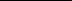 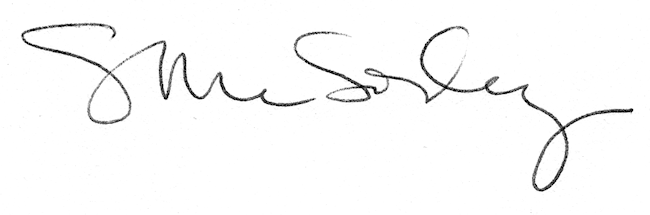 